Publicado en Andorra la Vella,  Andorra el 21/12/2023 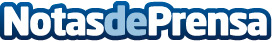 Andorra Investors anuncia su nueva web: compromiso y excelencia en asesoría fiscalAndorra Investors, un destacado equipo de expertos en asesoría y gestoría fiscal, anuncia el lanzamiento de su nueva página web. Orientada a inversores y emprendedores españoles, la firma se especializa en la gestión del permiso de residencia en Andorra, apertura de cuentas bancarias y creación de empresas en el paísDatos de contacto:Andorra InvestorsAndorra Investors+376 800 480Nota de prensa publicada en: https://www.notasdeprensa.es/andorra-investors-anuncia-su-nueva-web Categorias: Internacional Nacional Derecho Finanzas Emprendedores Consultoría Digital http://www.notasdeprensa.es